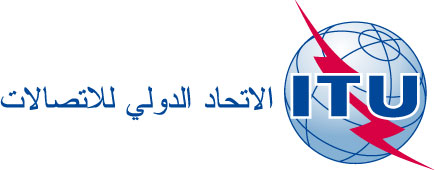 الفريق الاستشاري للاتصالات الراديوية
جنيف، 10-8 يونيو 2011الوثيقة RAG11-1/ADM/1-A3 يونيو 2011الأصل: بالإنكليزيةمشـروع جـدول الأعمـالالاجتماع الثامن عشر للفريق الاستشاري للاتصالات الراديويةجنيف، 10-8 يونيو 2011
(القاعة C، مبنى البرج في مقر الاتحاد)الوثيقـة
RAG11-1/1ملاحظات افتتاحية2إقرار جدول الأعمال3مسائل ذات صلة بالمجلس ومؤتمر المندوبين المفوضين، تتعلق بالفريق الاستشاري للاتصالات الراديوية1.3	مسائل ذات صلة بالمجلس1 (§ 2, Adds.1, 3, 4), 15 (§ 3)2.3	نتائج مؤتمر المندوبين المفوضين لعام 20101 (§ 3) , 15 (§ 7)1.2.3	المواعيد النهائية وإجراءات التسجيل1 (§ 3.8), 8, 15
(§ 6)4أنشطة لجان الدراسات:1.4	أساليب عمل لجان الدراسات التابعة لقطاع الاتصالات الراديوية وأنشطتها1 (§ 4.1, 4.2, 4.3), 3, 6, 15 (§ 1, 2, 9), 17, 192.4	التعاون والاتصال مع قطاعي تقييس الاتصالات وتنمية الاتصالات ومع المنظمات الأخرى1 (§ 4.4), 22, 233.4	أساليب العمل الإلكترونية5, 15 (§ 10), 185استعراض أنظمة المعلومات في مكتب الاتصالات الراديوية14(Rev.1)6الأعمال التحضيرية لجمعية الاتصالات الراديوية لعام 2012 (RA-12)1 (§ 5)1.6	مراجعة القرار ITU-R 115 (§ 8), 20, 242.6	المطابقة وقابلية التشغيل البيني للتجهيزات الراديوية – القرار 177 (غوادالاخارا، 2010)1 (§ 3.10), 4, 103.6	عدد نواب الرئيس – القرار 166 (غوادالاخارا، 2010)9, 15 (§ 5), 164.6	أفرقة مقررين مشتركة بين القطاعات – القرار ITU-R 62 + Add.15.6	تدابير بشأن نصوص أخرى لقطاع الاتصالات الراديوية217الأعمال التحضيرية للمؤتمر العالمي للاتصالات الراديوية لعام 2012 (WRC-12)1.7	عملية الاجتماع التحضيري للمؤتمر (CPM)1 (§ 6.1)2.7	أنشطة مكتب الاتصالات الراديوية والأنشطة الإقليمية1 (§ 6.2)3.7	القرار 80 (Rev.WRC-07)1 (§ 6.3)8الخطط الاستراتيجية والمالية والتشغيلية1.8	تقرير عن الأداء في عام 20101 (§ 7)2.8	مشروع الخطة التشغيلية للفترة 2015-20121 (§ 7), 15 (§ 4)3.8	الخطة الاستراتيجية79الحلقات الدراسية وورش العمل1 (§ 8)10أنشطة مشتركة بين القطاعات1.10	تغير المناخ12, 132.10	القمة العالمية لمجتمع المعلومات1111موعد انعقاد الاجتماع المقبل12ما يستجد من أعمال-	إحصاءات بشأن مشاركة أعضاء القطاع1 (Add.2)ج. ب. ياو كواكو
رئيس الفريق الاستشاري للاتصالات الراديويةج. ب. ياو كواكو
رئيس الفريق الاستشاري للاتصالات الراديوية